Муниципальное бюджетное дошкольное образовательное учреждениеобщеразвивающего вида детский сад «Солнышко» п. Савинский.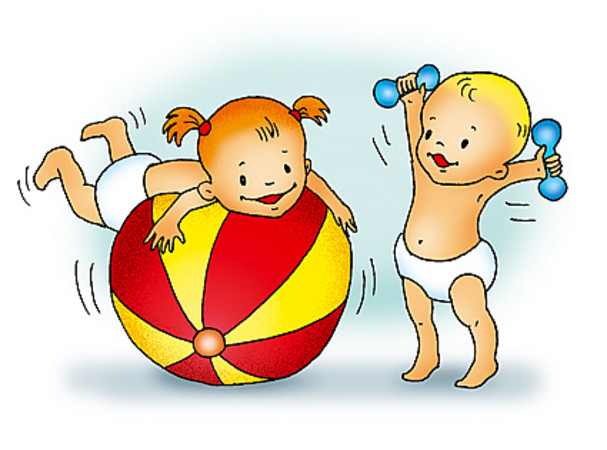 Воспитатели: Огурцова Марина АлександровнаАдаменко Лариса АлексеевнаФизкультурно-оздоровительный досуг«Весёлое путешествие»(для детей младшего дошкольного возраста)         Цель: сохранение и укрепление здоровья детей, формирование у воспитанников, родителей ответственности в деле сохранения собственного здоровья.Задачи:
Воспитательные: формирование у детей стремления к систематическим занятиям физкультурой, потребности в здоровом образе жизни; приобщение родителей и детей к здоровому образу жизни.
Развивающие: закрепление, совершенствование двигательных умений, навыков, развитие физических качеств и выразительности двигательных действий, формирование основ праздничной культуры.
Оздоровительные: охрана жизни и укрепление здоровья детей, их всестороннее физическое развитие, закаливание, совершенствование функций организма, повышение активности и работоспособности, создание бодрого и жизнерадостного настроения.Приемы руководства деятельностью детей:1.Приемы постановки целей и мотивации деятельности: приобщение детей к здоровому образу жизни, создание праздничной атмосферы для деятельности детей, определение цели, создание проблемной ситуации.
2.Приемы активизации деятельности детей в процессе досуга: создание развивающей среды, использование художественного слова. 
3.Приемы организации практической деятельности детей: разучивание движений.
4.Приемы поддержания интереса у детей: ситуация успеха, чередование видов деятельности, предложение по продолжению деятельности в данном направлении во взаимодействии с родителями.
5.Приемы оценки и самооценки: поощрение, совместное (педагогом и детьми) определение качества двигательной деятельности детей, взаимопомощь детей.Критерии оценки деятельности детей в ФОД:1.Активно участвуют в двигательной деятельности;
2.Соблюдают элементарные правила здорового образа жизни;
3.Выполняют доступные возрасту гигиенические процедуры;
4.Проявляют волевое усилие, старание.Интеграция образовательных областей:Область: Физическая культура
Интеграция:РазминкаУпражнения: «Волшебный канатик», «Рыбки», «Игра с водой», «Тропа здоровья», «На берегу», «Камешки», «Под мостиком», «Мячики», «Чудо-дерево»
Релаксация «Солнышко».Дыхательная гимнастика «Бабочки»Массаж «Любит ёжик умываться»Игра «Лохматый пёс»
Решаемые задачи: Развитие физических качеств и накопление двигательного опыта как важные условия сохранения и укрепления здоровья детей.Область: Социализация
Решаемые задачи: Приучать решать интеллектуальные и личностные задачи. Формирование первичных ценностных представлений о здоровье и здоровом образе жизни человека.Область: Коммуникация
Интеграция: Беседа c детьми                                                                                                                 
Решаемые задачи: Учить использовать вербальные и невербальные средства общения. Прививать умения планировать свои действия на основе первичных ценностных представлений, соблюдать элементарные общепринятые нормы и правила поведения. Развитие свободного общения со взрослыми и детьми по поводу здоровья и здорового образа жизни человека. Развитие всех компонентов устной речи, практическое овладение нормами речи.Область: Музыка
Интеграция: Вход детей под спортивный марш.
Разминка. Упражнения  под весёлую музыку.
Релаксация под спокойную музыку. 
Решаемые задачи: Воспитывать эмоциональное реагирование на музыкальные произведения, выполнять движения под музыку.Область: Чтение художественной литературы
Интеграция: Использование стихотворений
Решаемые задачи: Обогащать впечатления детей посредством использования художественного слова.Область: Безопасность
Интеграция: Разминка. Упражнения.
Решаемые задачи: Формирование основ безопасной жизнедеятельности.Материалы и оборудование: канат, мячи, мешочки с песком, скамейка, «туннель», чудо-дерево, цветок с лепестками-загадками, палочка с прикрепленной бабочкой на нитке.Предварительная работа:Разучить:Дыхательная гимнастика «Бабочка».Самомассаж «Любит ёжик умываться».Подвижная игра «Лохматый пёс».Ход проведения досуга:Литература:
1. «Нетрадиционные занятия физкультурой в дошкольном образовательном учреждении» Н.С.Голицына, Москва: Скрипторий, 2006г.
2. «Система комплексных мероприятий по оздоровлению детей в дошкольном образовательном учреждении» М.Н.Кузнецова, Москва: «Аркти», 2002г.
3. «Физкультурные праздники в детском саду», В.Н. Шебеко, Н.Н.Ермак, Москва: Просвещение, 2003г.
№Название блокаДраматический текст (с музыкальным сопровождением)Описание упражнения1.Выход- Давайте поиграем.Глазки, глазки, добрый день, заниматься вам не лень?Ушки, ушки…..Носик, носик……Ротик, ротик…….Щёчки, щёчки……..Ножки, ножки……..Ручки, ручки……….Настроение у нас хорошее? А где же оно? Ах, вот оно! В нашей улыбке. Давайте возьмём за руки своих мам и передадим друг другу хорошее настроение.Вместе с мамочкой вдвоёмПо дорожке мы пойдём.Выше ножки поднимаем,Дружно, весело шагаем.Вот как хорошо идти Нам со всеми по пути!Дети заходят в зал, где их ждут родители. Встают в круг.Дети за руку с мамочкой шагают за воспитателем.2.«Зайки»Дружно прыгайте, как зайкаНа зелёненькой лужайке.Мамы держат детей за руки и вместе с ними выполняют прыжки на месте.3.«Ягодки»Вы тихонько наклонитесь,Хорошенько приглядитесь.Будем ягодки искать,Земляничку собирать.Руки на поясе, наклоны вперёд. Приседания. 4.«Часики»Часики тик-так идут,Дальше нас идти зовут.Ходят часики вот такТик-так, тик-так.Вправо, влево головойТик-так, тик-так.Зазвонили громко, ой!Трррр…Руки на поясе, наклоны в стороны: вправо, влево, все говорят «тик-так» (8 раз).5.Приглашение в сказкуА скажите-ка, ребятки,Любите вы шоколадки?В сказку сладкую пойдём,Чудо-дерево найдём,Где на каждой веткеВисит по конфетке.Руки вперёд-вниз (2раза).Хлопки в ладоши (8 раз).Сжать и разжать кулачки, руки в стороны (8 раз).6.«Волшебный канатик»Вот канатик на пути,Нужно по нему пройти.Он волшебный, не простой,Он поможет нам с тобой В сказку сладкую пройти,  Чудо-дерево найти.Ходьба по канату, руки в стороны.7.«Цветок»Вырос на пути цветок-Разноцветный лепесток.Встали прямо, как ростки.Ну-ка, с пяток на носки,Покачаемся минуткуВозле синей незабудки.Посмотрите, здесь загадки.Отгадайте их, ребятки.Лепесточек оторвёмИ загадку там найдём.Ну-ка, дружно все вставайтеИ заданья выполняйте.Руки на поясе, качаются с пяток на носки.8.1-е задание: «Бег»Быстро с мамой побежалиИ ни разу не упали.Бег стайкой в паре с мамой.9.2-е задание «Теплоход»Сели мы на теплоходИ поплыли мы вперёд.По морям и по волнам.Нынче здесь, а завтра там.Ребёнок и мама садятся лицом друг к другу, ноги в стороны, держат друг друга за руки. Руки в стороны «лодочкой» и выполняют наклоны в стороны (4 раза).10.3-е задание «Самолёт»А теперь на самолёте,На одном автопилоте:То в Москву, то в ВолгоградЯ полёту очень рад.Мамы держат ребёнка под руки, спинкой к себе и кружат его.11.4-е задание «Лошадка»На лошадку мы садимсяИ нисколько не боимся.Гоп- гоп, цок-цок,Прокати ещё разок.Бег «лошадки», одна ножка впереди, другая чуть сзади.12.5-е задание «Бабочка»Вот бабочки летают,В воздухе легко порхают.Вы на них подуйте:Бабочки, танцуйте!Мамы держат палочки с прикреплённой к ней на нитке бабочкой.  Дети дуют на бабочек.13.«Рыбки»Не устали вы идти?Нам не сбиться бы с пути.Мы до озера дойдёмИ, как рыбки, поплывём.Мамы с детьми ложатся на живот вокруг каната, берут его обеими руками и прогибают спину.14.«На берегу»Ну-ка, маленький дружок,Сядем мы на бережок.До носочков дотянулисьИ друг другу улыбнулись.Садятся в круг лицом, берут канат и делают наклоны вперёд, дотягиваясь до носочков (4 раза).15.«Игра с водой»Ножки в воду опускайте И в водичке поболтайте.Сидя, руки - упор сзади, ножки как бы «полощут в воде». 16.«Камешки»Вдоль по бережку пройдём,В руки камешки возьмём,Бросим в воду мы их дружноИ идти нам дальше нужно.Берут «камешки» (мешочки) и бросают их в корзину на расстоянии 1,5 м.17.Тропа здоровья:«Мостик», «Норка», «Брёвнышки»Все по мостику пойдём, Ручеёк мы перейдём,К мышке в гости мы зайдём, В норку живо прошмыгнём.Через брёвнышки шагаем, Выше ноги поднимаем.Идут по скамейке, держат маму за руку. Пролезают в «туннель», мамы ждут у выхода из него. Перешагивают через мячи.18.Релаксация «Солнышко»Долгим оказался путь,Нужно всем нам отдохнуть.Солнце, солнце, пригревай,С нами солнце поиграй!Правый бок и левый бокК солнцу поверни, дружок.Дети и мамы ложатся на ковёр, перекаты с правого бока  на левый.19.Самомассаж  «Любит ёжик умываться»А теперь, дружок, встаёмИ массаж мы начнём.Любит ёжик  умываться,
Вместе с нами закаляться:
лапку правую вперёд
Он немножечко потрёт,
А потом наоборот -
Лапку левую потрёт.Грудку тоже моет чисто,                                 Быстро-быстро, быстро-быстро.Чтобы чистыми всем быть,Надо ушки нам помыть.   Ёжик, ёжик всё помыл?
Носик вымыть не забылЛапками ты поскорей,                                                                                                                                        Три свой носик Ерофей.
Лобик тоже не забудь.
Мой его ни как-нибудьПотри его немножко
Ты - лапкой, мы - ладошкой.К ножкам будем приступать,
Будем ножки растирать.Моем ножки чисто, чисто -
Будут бегать ножки быстро.Ёжик с нами умывался,
Ёжик с нами закалялся,                                                                                                                   Быть здоровыми всегда,                                                                                                                                 Всем нам нужно, да, да, да!Растирание рук.Растирание груди.Растирание ушей.Растирание носа.Растирание лба.Растирание ног.20.«Под мостиком»Детки, спиночки прогнитеИ под мамой проползите.Мамы делают упор на ноги и на руки, лицом к полу, прогибают спину, и дети подлезают под маму, как под мостик.21.Игра «Лохматый пёс»Вот сидит лохматый пёс.Белый лобик, чёрный нос.Бобик, Бобик, лапку дай,Сядь на коврик и не лай.Воспитатель предлагает покатать мячи, но их «сторожит» лохматый пёс. Дети подходят к нему, говорят слова, грозят пальцем, пёс лает и догоняет детей. Дети бегут к своим мамам и  «прячутся в домике».22.Мячики (катание мячей)Мячики берите, К мамам их катите.Берут из корзины мячи.  Садятся на ковёр напротив мам и катают друг другу мячи.23.Чудо-дерево (прыжки на месте).Мячики все соберите  И в корзинку их сложите.Мы все препятствия прошли И чудо-дерево нашли.Ну-ка, прыгайте все детки,Дотянитесь до конфетки.Мамы, мамы. Подойдите,Своим деткам помогите.Собирают мячи в корзину у чудо-дерева. Прыжки на месте.24.Финал.Рады мамы, рады детки:Очень вкусные конфетки.Будет музыка играть,Будем весело плясать.Раз, два, три, четыре,Мы движенья сочинили.Пять, шесть, семь, восемь,Повторить мы вас попросим.Ручками крути, крути, крути.Ножками верти, верти, верти.Выполняют танцевальные движения вместе с мамами.